PŘIHLÁŠKA K VÍTÁNÍ OBČÁNKŮVážení rodiče, blahopřejeme Vám k narození Vašeho děťátka. S ohledem na ustanovení zákona č. 101/2000 Sb., o ochraně osobních údajů a zákona č. 111/2009 Sb., o základních registrech, není možné, aby obecní úřad zjišťoval informace o narozených dětech z údajů matriky. Máte – li zájem, aby bylo Vaše děťátko přivítáno jako nový občan obce Čestlice při slavnostním obřadu, doručte vyplněnou a podepsanou přihlášku na obecní úřad, nebo zašlete elektronicky (naskenovanou s podpisy) na emailovou adresu: obec@cestlice-obec.cz. Vítání občánků je určeno pro děti starší 6 týdnů s trvalým pobytem v Čestlicích.Na slavnostní obřad Vám bude na Vámi uvedenou adresu zaslána pozvánka s datem a hodinou konání akce.V souladu s ustanoveními zákona č. 89/2012 Sb., občanský zákoník, v platném znění a zák. č. 128/2000 Sb. o obcích, ve znění pozdějších předpisů a nařízení Evropského parlamentu a Rady (EU) č. 2016/679 o ochraně fyzických osob v souvislosti se zpracováním osobních údajů a o volném pohybu těchto údajů (GDPR) podpisem přihlášky a účastí na akci souhlasíte s pořizováním a zveřejňováním fotografií a zpracováním výše uvedených osobních údajů pro účely organizace vítání občánků, publikační činnosti a naplňování veřejného zájmu obce Čestlice. 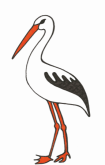 Jméno a příjmení dítěte Datum narození dítěteJméno a příjmení matkyJméno a příjmení otceTrvalý pobyt - adresaE-mailTelefonDatumPodpis zákonného zástupce